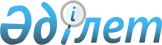 О внесении изменений в решение Аральского районного маслихата Кызылординской области от 26 декабря 2023 года № 150 "О бюджете сельского округа Аккум на 2024-2026 годы"Решение Аральского районного маслихата Кызылординской области от 11 апреля 2024 года № 197
      Аральский районный маслихат Кызылординской области РЕШИЛ:
      1. Внести в решение Аральского районного маслихата Кызылординской области от 26 декабря 2023 года № 150 "О бюджете сельского округа Аккум 2024-2026 годы" следующие изменения:
      пункт 1 изложить в новой редакции:
      "1. Утвердить бюджет сельского округа Аккум на 2024-2026 годы согласно приложениям 1, 2 и 3, в том числе на 2024 год в следующих объемах:
      1) доходы – 92 553 тысяч тенге, в том числе:
      налоговые поступления – 5 343 тысяч тенге;
      неналоговые поступления – 0;
      поступления от продажи основного капитала – 220 тысяч тенге;
      поступления трансфертов – 86 990 тысяч тенге;
      2) затраты – 94689 тысяч тенге;
      3) чистое бюджетное кредитование – 0;
      бюджетные кредиты – 0;
      погашение бюджетных кредитов– 0;
      4) сальдо по операциям с финансовыми активами – 0;
      приобретение финансовых активов – 0;
      поступления от продажи финансовых активов государства – 0;
      5) дефицит (профицит) бюджета – -2 136 тысяч тенге;
      6) финансирование дефицита (использование профицита) бюджета– 2 136,0 тысяч тенге;
      поступление займов– 0;
      погашение займов– 0;
      используемые остатки бюджетных средств – 2 136 тысяч тенге.".
      Приложения 1 к указанному решению изложить в новой редакции согласно приложению к настоящему решению.
      2. Настоящее решение вводится в действие с 1 января 2024 года и подлежит официальному опубликованию. Бюджет сельского округа Аккум на 2024 год
					© 2012. РГП на ПХВ «Институт законодательства и правовой информации Республики Казахстан» Министерства юстиции Республики Казахстан
				
      Председатель Аральского 

      районного маслихата 

Б. Турахметов
Приложение к решению 
Аральского районного
маслихата
№ 197 от "11" апреля 2024 годаПриложение 1 к решению 
Аральского районного
маслихата
№ 150 от "26" декабря 2023 года
Категория 
Категория 
Категория 
Категория 
Сумма на 
2024 год
тысяч тенге
Класс
Класс
Класс
Сумма на 
2024 год
тысяч тенге
Подкласс
Подкласс
Сумма на 
2024 год
тысяч тенге
Наименование
Сумма на 
2024 год
тысяч тенге
1
2
3
4
5
1. Доходы
92 553
1
Налоговые поступления
5 343
01
Подоходный налог
972
2
Индивидуальный подоходный налог
972
04
Hалоги на собственность
4 304
1
Hалоги на имущество
140
3
Земельный налог
36
4
Налог на транспортные средства
3 948
5
Единый земельный налог
180
05
Внутренние налоги на товары, работы и услуги
67
3
Поступления за использование природных и других ресурсов
52
4
Сборы за ведение предпринимательской и профессиональной деятельности
15
03
Поступление от продажи основного капитала
220
01
Продажа государственного имущества, закрепленного за государственными учреждениями
150
1
Продажа государственного имущества, закрепленного за государственными учреждениями
150
03
Продажа земли и нематериальных активов
70
1
Продажа земли
70
4
Поступления трансфертов
86 990
02
Трансферты из вышестоящих органов государственного управления
86 990
3
Трансферты из бюджета района (города областного значения) 
86 990
Функциональная группа
Функциональная группа
Функциональная группа
Функциональная группа
Сумма на 
2024 год
Администратор бюджетных программ
Администратор бюджетных программ
Администратор бюджетных программ
Сумма на 
2024 год
Программа
Программа
Сумма на 
2024 год
Наименование
Сумма на 
2024 год
2. Расходы
94 689
01
Государственные услуги общего характера
44 675
124
Аппарат акима города районного значения, села, поселка, сельского округа
44 675
001
Услуги по обеспечению деятельности акима города районного значения, села, поселка, сельского округа
43 170
022
Капитальные расходы государственного органа
1 505
07
Жилищно-коммунальное хозяйство
3 735
124
Аппарат акима города районного значения, села, поселка, сельского округа
3 735
008
Освещение улиц населенных пунктов
1 457
009
Обеспечение санитарии населенных пунктов
778
011
Благоустройство и озеленение населенных пунктов
1 500
08
Культура, спорт, туризм и информационное пространство
46 279
124
Аппарат акима города районного значения, села, поселка, сельского округа
46 279
006
Поддержка культурно-досуговой работы на местном уровне
46 279
3.Чистое бюджетное кредитование
0
Бюджетные кредиты
0
5
Погашение бюджетных кредитов
0
4. Сальдо по операциям с финансовыми активами
0
Приобретение финансовых активов
0
5. Дефицит (профицит) бюджета
-2 136
6. Финансирование дефицита (использование профицита) бюджета
2 136
Поступление займов
0
Погашение займов 
0
8
Используемые остатки бюджетных средств
2 136
1
Свободные остатки бюджетных средств
2 136,9
01
Свободные остатки бюджетных средств
2 136,9
2
Остатки бюджетных средств на конец отчетного периода
0,9
01
Остатки бюджетных средств на конец отчетного периода
0,9